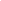       CONTACT   EXTRANET   ONLINE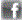 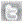 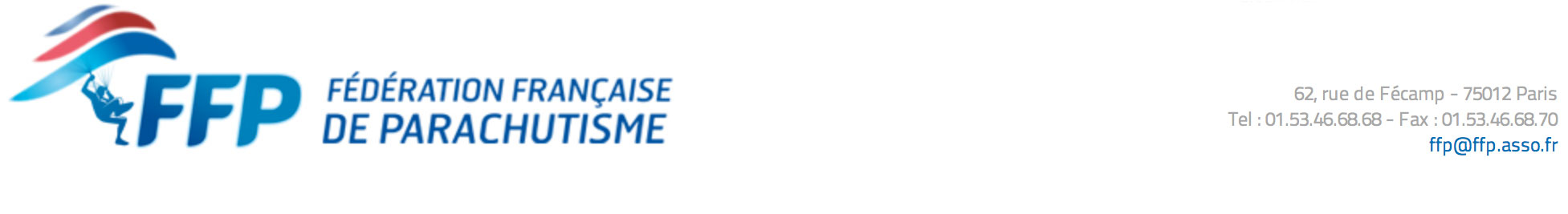 accueil >  Résultats des Compétitions | PA Équipe |  Voltige |  Galerie Photos   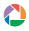  LILLE - 1er HANDIFLY EURO CHALLENGE   du 22 au 25-SEPT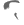 